Objednací listč. 16/21/4 Předmět objednávky 	Množství	Předpokl. cena Kč 	Celkem (s DPH): 	139 755,00 Kč Popis objednávky: Objednáváme 110 kusů plastových nádob CLD 240 l hnědá BIO (12711-11) včetně 130 kusů samolepek a ražby na víku  nádoby dle předaného vzoru. Doprava do Technických služeb Strakonice s.r.o., Raisova 274, 386 01 StrakoniceTermín dodání: 30. 6. 2021 Bankovní spojení: ČSOB, a.s., č.ú.: 182050112/0300	IČ: 00251810	DIČ: CZ00251810Upozornění:	Na faktuře uveďte číslo naší objednávky.	Kopii objednávky vraťte s fakturou.	Schválil:	Ing. Jaroslav Brůžek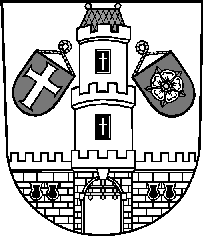 Město StrakoniceMěsto StrakoniceMěstský úřad StrakoniceVelké náměstí 2386 01 StrakoniceVyřizuje:Ing. KlimešováTelefon:383 700 333E-mail:lucie.klimesova@mu-st.czDatum: 12. 4. 2021Dodavatel:ELKOPLAST CZ, s.r.o.Štefánikova 2664760 01  ZlínIČ: 25347942 , DIČ: CZ253479421.plastové nádoby na BIO odpad 240 l110139 755,00